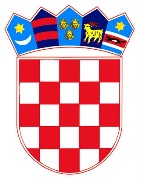 REPUBLIKA HRVATSKAMinistarstvo pravosuđa I UPRAVEIzvješće o radu zemljišnoknjižnih odjela općinskih sudova u Republici Hrvatskoj IV. kvartal 2020.Zagreb, 2020.Sadržaj: I. UVOD	3II. OPĆI PODACI O STRUKTURI OPĆINSKIH SUDOVA U REPUBLICI HRVATSKOJ	4III. OPĆI PRIKAZ PODATAKA O KRETANJU PREDMETA NA ZEMLJIŠNOKNJIŽNIM ODJELIMA OPĆINSKIH SUDOVA	6IV. PREGLED POSLOVANJA POJEDINAČNO PO SUDOVIMA	7V. STOPA RJEŠAVANJA PREDMETA POJEDINAČNO PO SUDOVIMA	11VI. VRIJEME RJEŠAVANJA PREDMETA	15VII. ZEMLJIŠNOKNJIŽNI ODJELI PREMA BROJU NERIJEŠENIH REDOVNIH PREDMETA	20VIII. STRUKTURA ZEMLJIŠNOKNJIŽNIH PREDMETA PREMA SLOŽENOSTI	21IX. ELEKTRONIČKO POSLOVANJE ZEMLJIŠNOKNJIŽNIH ODJELA OPĆINSKIH SUDOVA REPUBLIKE HRVATSKE	23X. PRAĆENJE AKTIVNOSTI ZEMLJIŠNOKNJIŽNIH ODJELA OD KOLOVOZA 2004. DO 31. PROSINCA 2020.	25XI. POPIS TABLICA I GRAFIKONA	31I. UVODSukladno odredbama čl. 72. st. 1. toč. 5. i čl. 73. Zakona o sudovima (“Narodne novine” broj 28/13., 33/15., 82/15., 82/16., 67/18., 126/19 i 130/20) Ministarstvo pravosuđa i uprave kao tijelo koje obavlja poslove pravosudne uprave prikuplja i analizira statističke i druge podatke o djelovanju sudova te u skladu s time izrađuje propisana statistička izvješća. Način prikupljanja i obrade statističkih podataka uređen je Pravilnikom o prikupljanju i analizi statističkih i drugih podataka o radu sudova i državnih odvjetništava (“Narodne novine” broj 113/19.) kojim su, između ostalog propisani i pokazatelji učinkovitosti rada sudova i državnih odvjetništava.U odnosu na rad zemljišnoknjižnih odjela općinskih sudova u Republici Hrvatskoj posebno se prati rješavanje redovnih predmeta (upisi) te rješavanje posebnih zemljišnoknjižnih postupaka (prigovori, žalbe, pojedinačni ispravni postupci, povezivanje zemljišne knjige i knjige položenih ugovora, postupci obnove, osnivanja i dopune zemljišnih knjiga). Posebni zemljišnoknjižni postupci su raspravni postupci te su vezani zakonom propisanim rokovima utvrđenim za pojedine radnje u istima. U okviru praćenja redovnih predmeta posebno se izdvaja utvrđeno vrijeme potrebno za rješavanje predmeta u kojima se zahtijeva uknjižba prava vlasništva temeljem ugovora o kupoprodaji nekretnina i predmeta u kojima se zahtijeva uknjižba založnog prava, kao dvije najčešće vrste upisa kojima se ukazuje na intenzivnu gospodarsku aktivnost na području nekretnina. Utvrđeno vrijeme rješavanja navedenih predmeta ukazuje na brzinu sudova u obradi istih, a sve s ciljem stvaranja povoljnog okruženja za promet nekretnina i sređivanje vlasničko pravnih odnosa.  U izradi statističkih izvješća korišteni su podaci koje sudovi dostavljaju Ministarstvu pravosuđa i uprave, a koji se odnose na broj i vrstu zaprimljenih, riješenih i neriješenih predmeta, te su isti sudovi odgovorni za točnost dostavljenih podataka. Metodologija praćenja rada zemljišnoknjižnih odjela općinskih sudova u Republici Hrvatskoj obuhvaća izračune:  stope rješavanja predmeta, brzine rješavanja, broja dana potrebnog za rješavanja redovnih predmeta, stope učinkovitosti kao i broja neriješenih predmeta na kraju određenog razdoblja. Posebno se izdvajaju zemljišnoknjižni odjeli kojima je potrebno više od 90 dana za rješavanje redovnih predmeta, odnosno zemljišnoknjižni odjeli s više od 1.000 neriješenih redovnih predmeta, a radi učinkovitijeg funkcioniranja suda i poduzimanja odgovarajućih mjera poboljšanja. Sukladno Pravilniku o elektroničkom poslovanju korisnika i ovlaštenih korisnika sustava zemljišnih knjiga (“Narodne novine” broj 108/19.) proširen je krug ovlaštenih korisnika elektroničkog podnošenja prijedloga za upis u zemljišnu knjigu i na nadležna državna odvjetništva kada je to potrebno u pripremi i vođenju određenog sudskog ili upravnog postupka. I dalje se u okviru redovitog praćenja rada zemljišnoknjižnih odjela općinskih sudova u Republici Hrvatskoj prati i elektroničko poslovanje sudova primjenom statističkih podataka iz Zajedničkog informacijskog sustava zemljišnih knjiga i katastra (ZIS) kao i One Stop Shop sustava kao podsustava ZIS-a. II. OPĆI PODACI O STRUKTURI OPĆINSKIH SUDOVA U REPUBLICI HRVATSKOJU Republici Hrvatskoj ustanovljeno je 30 općinskih sudova u kojima djeluje 61 stalna služba. U 30 općinskih sudova s pripadajućim stalnim službama ustanovljeno je 108 zemljišnoknjižnih odjela. U 108 zemljišnoknjižnih odjela zaposleno je 843 zemljišnoknjižnih službenika. U odnosu na spolnu strukturu u zemljišnoknjižnim odjelima zaposleno je 711 žena što čini 84,34 % ukupnog broja zemljišnoknjižnih službenika, te je zaposleno 132 muškaraca što čini 15,66% ukupnog broja zemljišnoknjižnih službenika. Grafikon 1. Struktura zemljišnoknjižnih službenika prema spoluU odnosu na obrazovnu strukturu zemljišnoknjižnih službenika najviše službenika ima srednju stručnu spremu - 60,50%, višu stručnu spremu ima 31,08% dok visoku stručnu spremu ima 8,42%. Grafikon 2. Struktura zemljišnoknjižnih službenika prema stupnju obrazovanjaPrema dodijeljenom ovlaštenju za samostalnu izradu odluka u zemljišnoknjižnim predmetima, 60,74% zemljišnoknjižnih službenika je ovlašteno samostalno izrađivati odluke u zemljišnoknjižnim predmetima dok 39,26% čine zemljišnoknjižni službenici bez posebnog ovlaštenja. Grafikon 3. Struktura zemljišnoknjižnih službenika prema ovlaštenjuIII. OPĆI PRIKAZ PODATAKA O KRETANJU PREDMETA NA ZEMLJIŠNOKNJIŽNIM ODJELIMA OPĆINSKIH SUDOVAAnalizom podataka utvrđeno je da je u IV. kvartalu 2020. godine: - izdano 198.675 zemljišnoknjižnih izvadaka- zaprimljeno je 137.190 predmeta (redovni i posebni)- riješeno je 145.646 predmeta (redovni i posebni)- na dan 31.12.2020. neriješeno je 37.766 redovnih predmeta, odnosno 24.880 posebnih predmeta. Tablica 1. Podaci o radu zemljišnoknjižnih odjela Usporedbom III. i IV. kvartala 2020. vidljivo je da je u IV. kvartalu 2020. smanjen broj izdanih zemljišnoknjižnih izvadaka za 10,44 %, povećan broj zaprimljenih predmeta za 7,17%, povećan broj riješenih predmeta za 16,15% te smanjen broj neriješenih redovnih predmeta za 17,28%.Grafikon 4. Grafički prikaz podataka o radu zemljišnoknjižnih odjelaIV. PREGLED POSLOVANJA POJEDINAČNO PO SUDOVIMA U nastavku se daje tabelarni pregled poslovanja zemljišnoknjižnih odjela s prikazom izdanih zemljišnoknjižnih izvadaka, zaprimljenih, riješenih i neriješenih predmeta za IV. kvartal 2020. Tablica 2. Pregled poslovanja po sudovimaPrema podacima iz Tablice 2., a u odnosu na III. kvartal 2020.  (kada je izdano 221.838 zk izvadaka, zaprimljeno 128.014 predmeta, riješeno 125.398 predmeta te je bilo 45.656 neriješenih redovnih predmeta), proizlazi da je u IV. kvartalu 2020.  izdano manje zk izvadaka za  10,44%, zaprimljeno više predmeta za 7,17%, riješeno više predmeta za 16,15% te je smanjen broj neriješenih redovnih predmeta za 17,28%. V. STOPA RJEŠAVANJA PREDMETA POJEDINAČNO PO SUDOVIMAStopa rješavanja predmeta prikazuje odnos između broja riješenih i primljenih predmeta unutar određenog razdoblja (IV. kvartal 2020.) te se izražava u postotoku. U nastavku se daje prikaz stope rješavanja pojedinačno po sudovima.Tablica 3. Stopa rješavanja predmeta, IV. kvartal 2020.Prema podacima iz Tablice 3.  proizlazi kako je u IV. kvartalu 2020.  riješeno više predmeta nego što je zaprimljeno, te tako stopa rješavanja predmeta iznosi 106,16% (svih predmeta) odnosno 106,85% u odnosu na riješene redovne predmete. U odnosu na posebne predmete, u IV. kvartalu 2020. riješeno je manje posebnih predmeta nego što ih je zaprimljeno (stopa učinkovitosti iznosi 96,94%). VI. VRIJEME RJEŠAVANJA PREDMETAU IV. kvartalu 2020. prosječno vrijeme rješavanja redovnih predmeta bilo je 18 dana. U nastavku se daje prikaz prosječnog vremena rješavanja redovnih predmeta pojedinačno po sudovima.Tablica 4. Vrijeme rješavanja predmeta u IV. kvartalu 2020.Pojedinačnom analizom sudova proizlazi kako je u IV. kvartalu 2020. bilo 9 zemljišnoknjižnih odjela kojima je za rješavanje redovnih predmeta bilo potrebno više od 90 dana, te 58 zemljišnoknjižnih odjela kojima je za rješavanje redovnih predmeta bilo potrebno manje od 10 dana. Tablica 5. Broj zemljišnoknjižnih odjela prema prosječnom vremenu rješavanjaU nastavku se daje prikaz zemljišnoknjižnih odjela kojima je za rješavanje redovnih predmeta bilo potrebno više od 90 dana. Tablica 6. Prikaz zemljišnoknjižnih odjela kojima je za rješavanje potrebno više od 90 danaU odnosu na redovne predmete u kojima se zahtijeva uknjižba prava vlasništva temeljem ugovora o kupoprodaji nekretnine i uknjižba založnog prava, vrijeme rješavanja predmeta u IV. kvartalu 2020. bilo je 6,4 radna dana. Isti podatak preuzet je iz Zajedničkog informacijskog sustava zemljišnih knjiga i katastra (ZIS) računajući vrijeme od trenutka zaprimanja prijedloga kod nadležnog zemljišnoknjižnog suda do trenutka rješavanja predmeta pod pretpostavkom da se radi o urednom zemljišnoknjižnom podnesku sukladno odredbi čl. 115. Zakona o zemljišnim knjigama (“Narodne novine”, broj 63/19.). U slučajevima kada redovitom postupku prethode plombe ranijeg reda prvenstva ili je utvrđena potreba dostave dodatnih isprava, vrijeme potrebno za rješavanje određenog predmeta ne teče sve do ponovnog stjecanja uvjeta da se podneseni zemljišnoknjižni podnesak smatra urednim. VII. ZEMLJIŠNOKNJIŽNI ODJELI PREMA BROJU NERIJEŠENIH REDOVNIH PREDMETASukladno podacima iz Tablice 2.  izdvojeni su zemljišnoknjižni odjeli koji su na dan 31. prosinac 2020. imali više od 1.000 neriješenih redovnih predmeta.Tablica 7. Zemljišnoknjižni odjeli s više od 1.000 neriješenih redovnih predmetaGrafikon 5. Usporedni prikaz zemljišnoknjižnih odjela s više od 1.000 neriješenihredovnih predmeta u IV. kvartalu 2020. u odnosu na III. kvartal 2020. VIII. STRUKTURA ZEMLJIŠNOKNJIŽNIH PREDMETA PREMA SLOŽENOSTI U IV. kvartalu 2020. ukupno je zaprimljeno 1.838 prigovora, 514 žalbi, 5.276 prijedloga radi pokretanja pojedinačnih ispravnih postupaka, 268 prijedloga za povezivanje zemljišne knjige i knjige položenih ugovora te 1.336 prijedloga radi obnove, osnivanja i dopune zemljišne knjige.Tablica 8. Prikaz zaprimljenih posebnih predmeta u IV. kvartalu 2020.Usporedbom podataka iz III. kvartala 2020. proizlazi da je u IV. kvartalu 2020. zaprimljeno više prigovora za 18,81%, više žalbi za 38,17%, više prijedloga za pokretanje pojedinačnih ispravnih postupaka za 34,69%, više prijedloga za povezivanje zemljišne knjige i knjige položenih ugovora za 41,05% te više prijedloga radi obnove, osnivanja i dopune zemljišne knjige za 30,34%.U odnosu na broj riješenih redovnih i posebnih predmeta, u IV. kvartalu 2020. ukupno je riješeno 71.305 uknjižbi prava vlasništva, 9.293 uknjižbi založnog prava, 1.395 prigovora, 398 žalbi, 5.098 pojedinačnih ispravnih postupaka, 329 prijedloga za povezivanje zemljišne knjige i knjige položenih ugovora te 1.343 prijedloga za obnovu, osnivanje i dopunu zemljišne knjige. Tablica 9.  Prikaz riješenih redovnih i posebnih predmeta u IV. kvartalu 2020.Usporedbom podataka iz III. kvartala 2020. proizlazi da je u IV. kvartalu 2020. riješeno više uknjižbi prava vlasništva za 11,90%, više uknjižbi založnog prava za 39,72%, više prigovora za 9,07%, više žalbi za 27,56%, više prijedloga za pokretanje pojedinačnih ispravnih postupaka za 20,38%, više prijedloga za povezivanje zemljišne knjige i knjige položenih ugovora za 17,08% te  više postupaka obnove, osnivanja i dopune zemljišne knjige za 27,06%. Na dan 31. prosinac 2020. neriješeno je bilo 25.417 uknjižbi prava vlasništva, 556 uknjižbi založnog prava, 5.120 prigovora, 1.310 žalbi, 11.676 prijedloga za pokretanje pojedinačnih ispravnih postupaka, 4.440 prijedloga za povezivanje zemljišne knjige i knjige položenih ugovora te 355 prijedloga za obnovu, osnivanje i dopunu zemljišne knjige. Tablica 10.  Prikaz neriješenih redovnih i posebnih predmeta u IV. kvartalu 2020.Usporedbom podataka iz III. kvartala 2020. proizlazi da je u IV. kvartalu 2020. broj neriješenih uknjižbi prava vlasništva smanjen za 18,91%, broj neriješenih uknjižbi založnog prava smanjen za 1,94%, broj neriješenih prigovora povećan za 7,95%, broj neriješenih žalbi povećan za 10,18%, broj neriješenih prijedloga za pokretanje pojedinačnih ispravnih postupaka povećan za 2,98%, broj  neriješenih prijedloga za povezivanje zemljišne knjige i knjige položenih ugovora smanjen za 4,56% te broj neriješenih postupaka obnove, osnivanja i dopune zemljišne knjige povećan za 20,75%. IX. ELEKTRONIČKO POSLOVANJE ZEMLJIŠNOKNJIŽNIH ODJELA OPĆINSKIH SUDOVA REPUBLIKE HRVATSKEU IV. kvartalu 2020.  ukupno je predano 48.345 prijedloga za upis u zemljišnu knjigu elektroničkim putem te je izdano 38.632 zemljišnoknjižnih izvadaka. Tablica 11. Pregled elektroničkog poslovanja, IV. kvartal 2020.Usporedbom podataka u odnosu na III. kvartal 2020.  proizlazi da je u IV. kvartalu 2020. došlo do ukupnog povećanja broja prijedloga za upis u zemljišnu knjigu podnesenih elektroničkim putem za 12,91%. Od strane javnih bilježnika došlo je do povećanja broja prijedloga podnesenih elektroničkim putem od 11,10%, od strane odvjetnika povećanje od 36,62 % dok je od strane ODO-a vidljivo smanjenje broja podnesenih prijedloga elektroničkim putem od 5,24%, a u odnosu na III. kvartal 2020. Grafikon 6. Prikaz elektronički predanih prijedloga za upis u zemljišnu knjigu po ovlaštenim korisnicimaUsporedbom podataka u odnosu na III. kvartal 2020. (kada je izdano 40.048 zk izvadaka) proizlazi da je u IV. kvartalu 2020. došlo do smanjenja broja izdanih zemljišnoknjižnih izvadaka elektroničkim putem za 3,53%. Grafikon 7. Prikaz elektronički izdanih zemljišnoknjižnih izvadaka po ovlaštenim korisnicimaX. PRAĆENJE AKTIVNOSTI ZEMLJIŠNOKNJIŽNIH ODJELA OD KOLOVOZA 2004. DO 31. PROSINCA 2020.U razdoblju od kolovoza 2004. do kraja prosinca 2020. ukupno je zaprimljeno 8.055.067 zk predmeta, riješeno 8.377.648 zk predmeta te izdano 22.702.122 zk izvadaka.Od kolovoza 2004. do kraja prosinca 2020. neriješeni redovni zk predmeti smanjili su se za 89,49%, odnosno za 321.734 zk predmeta. Grafikon 8. Stanje neriješenih redovnih zk predmeta od kolovoza 2004. do 31. prosinca 2020.Tablica 12. Mjesečni prikaz zaprimljenih, riješenih i neriješenih zk predmeta te izdanih zk izvadaka od kolovoza 2004. do 31. prosinca 2020.XI. POPIS TABLICA I GRAFIKONATablica 1. Podaci o radu zemljišnoknjižnih odjela	6Tablica 2. Pregled poslovanja po sudovima	7Tablica 3. Stopa rješavanja predmeta, IV. kvartal 2020.	11Tablica 4. Vrijeme rješavanja predmeta u IV. kvartalu 2020.	15Tablica 5. Broj zemljišnoknjižnih odjela prema prosječnom vremenu rješavanja	18Tablica 6. Prikaz zemljišnoknjižnih odjela kojima je za rješavanje potrebno više od 90 dana	19Tablica 7. Zemljišnoknjižni odjeli s više od 1.000 neriješenih redovnih predmeta	20Tablica 8. Prikaz zaprimljenih posebnih predmeta u IV. kvartalu 2020.	21Tablica 9.  Prikaz riješenih redovnih i posebnih predmeta u IV. kvartalu 2020.	21Tablica 10.  Prikaz neriješenih redovnih i posebnih predmeta u IV. kvartalu 2020.	22Tablica 11. Pregled elektroničkog poslovanja, IV. kvartal 2020.	23Tablica 12. Mjesečni prikaz zaprimljenih, riješenih i neriješenih zk predmeta te izdanih zk izvadaka od kolovoza 2004. do 31. prosinca 2020.	26Grafikon 1. Struktura zemljišnoknjižnih službenika prema spolu	4Grafikon 2. Struktura zemljišnoknjižnih službenika prema stupnju obrazovanja	4Grafikon 3. Struktura zemljišnoknjižnih službenika prema ovlaštenju	5Grafikon 4. Grafički prikaz podataka o radu zemljišnoknjižnih odjela	6Grafikon 5. Usporedni prikaz zemljišnoknjižnih odjela s više od 1.000 neriješenih	20Grafikon 6. Prikaz elektronički predanih prijedloga za upis u zemljišnu knjigu po ovlaštenim korisnicima	23Grafikon 7. Prikaz elektronički izdanih zemljišnoknjižnih izvadaka po ovlaštenim korisnicima	24Grafikon 8. Stanje neriješenih redovnih zk predmeta od kolovoza 2004. do 31. prosinca 2020.	25Podaci o radu zemljišnoknjižnih odjela2017.2018.2019.I. kvartal 
2020.II. Kvartal
2020.III. Kvartal2020.IV. Kvartal2020.Izdano zemljišnoknjižnih izvadaka1.061.6681.157.0501.032.365239.930171.362221.838198.675Zaprimljeno predmeta497.577495.739519.274129.660101.244128.014137.190Riješeno predmeta494.181495.865510.264135.491109.671125.398145.646Neriješeno redovnih predmeta44.70946.43255.99050.64942.49845.65637.766OPĆINSKI SUDZK ODJELIZDANO
 ZK IZVADAKAUKUPNO
ZAPRIMLJENO
PREDMETAUKUPNO
RIJEŠENO
PREDMETAUKUPNO
NERIJEŠENIH
PREDMETAREDOVNI
 PREDMETIPOSEBNI 
PREDMETIBJELOVARBJELOVAR2.8831.5651.5481067531BJELOVARČAZMA645418417835BJELOVARDARUVAR1.646906918652738BJELOVARGAREŠNICA732398398431BJELOVARKRIŽEVCI1.3417927891043668BJELOVARPAKRAC7084864531008911BJELOVARUkupno7.9554.5654.523387233154CRIKVENICACRIKVENICA1.2131.1971.51321792125CRIKVENICANOVI VINODOLSKI63233840741635CRIKVENICAKRK1.9162.1242.3821.408939469CRIKVENICARAB936549586631152CRIKVENICASENJ817461456291118CRIKVENICAUkupno5.5144.6695.3441.7581.059699ČAKOVECČAKOVEC11.2782.4382.58317776101ČAKOVECPRELOG2.256567589461531ČAKOVECUkupno13.5343.0053.17222391132DUBROVNIKDUBROVNIK4.0172.6462.6572.3315511.780DUBROVNIKKORČULA776465548750539211DUBROVNIKBLATO707363279662489173DUBROVNIKUkupno5.5003.4743.4843.7431.5792.164ĐAKOVOĐAKOVO1.9261.6221.65736351ĐAKOVONAŠICE961685685532ĐAKOVOUkupno2.8872.3072.34241383GOSPIĆGOSPIĆ1.904683655993822171GOSPIĆDONJI LAPAC180607019145GOSPIĆGRAČAC671154144100991GOSPIĆKORENICA 922287345371423GOSPIĆOTOČAC1.14849045717214131GOSPIĆUkupno4.8251.6741.6711.3211.090231KARLOVACKARLOVAC5.0042.8512.8691.7611.501260KARLOVACOZALJ47530034259518KARLOVACSLUNJ6363352771021011KARLOVACVOJNIĆ64515513414412321KARLOVACOGULIN1.844564696320189131KARLOVACUkupno8.6044.2054.3182.3861.965421OPĆINSKI SUDZK ODJELIZDANO
 ZK IZVADAKAUKUPNO
ZAPRIMLJENO
PREDMETAUKUPNO
RIJEŠENO
PREDMETAUKUPNO
NERIJEŠENIH
PREDMETAREDOVNI
 PREDMETIPOSEBNI 
PREDMETIKOPRIVNICAKOPRIVNICA2.4621.8241.988633132KOPRIVNICAĐURĐEVAC1.5721.2441.213804535KOPRIVNICAUkupno4.0343.0683.2011437667KUTINAKUTINA1.25092992812814114KUTINANOVSKA1.4176256911002377KUTINAUkupno2.6671.5541.61922837191MAKARSKAMAKARSKA1.1101.2281.3712.6702.301369MAKARSKAIMOTSKI1.2074643591.7791.667112MAKARSKAUkupno2.3171.6921.7304.4493.968481METKOVIĆMETKOVIĆ2.021974996786018METKOVIĆPLOČE255176163483513METKOVIĆUkupno2.2761.1501.1591269531NOVI ZAGREBNOVI ZAGREB3.6453.4753.46721273139NOVI ZAGREBJASTREBARSKO1.7299351.04344871377NOVI ZAGREBSAMOBOR1.2401.4151.367332163169NOVI ZAGREBZAPREŠIĆ1.5791.2651.29621916356NOVI ZAGREBUkupno8.1937.0907.1731.211470741OSIJEKOSIJEK2.3623.1993.228524111OSIJEKBELI MANASTIR1.74290290217107OSIJEKVALPOVO8416546491082OSIJEKDONJI MIHOLJAC978448447220OSIJEKUkupno5.9235.2035.226816120PAZINPAZIN1.0307347981374889PAZINBUJE1.2071.5381.547749574173PAZINBUZET4773184471117536PAZINLABIN1.40084690530120794PAZINPOREČ9751.8122.031479361118PAZINUkupno5.0895.2485.7281.7771.265510POŽEGAPOŽEGA2.4221.2861.23723619046POŽEGAUkupno2.4221.2861.23723619046PULAPULA3.8404.4834.569671156PULAROVINJ1.4301.1031.13416511PULAUkupno5.2705.5865.733831667RIJEKARIJEKA4.1956.2036.547799345454RIJEKAČABAR18714321219415RIJEKADELNICE1.0117348772177210RIJEKAMALI LOŠINJ4.3971.0421.047452102350RIJEKAOPATIJA2.6861.4662.252630447183RIJEKAVRBOVSKO243247216653827RIJEKAUkupno12.7199.83511.1512.1829431.239OPĆINSKI SUDZK ODJELIZDANO
 ZK IZVADAKAUKUPNO
ZAPRIMLJENO
PREDMETAUKUPNO
RIJEŠENO
PREDMETAUKUPNO
NERIJEŠENIH
PREDMETAREDOVNI
 PREDMETIPOSEBNI 
PREDMETISESVETESESVETE4.3331.7121.7091092683SESVETEDUGO SELO1.139775742635211SESVETESVETI IVAN ZELINA2.42162983831630286SESVETEVRBOVEC3.045710753402614SESVETEUkupno10.9383.8264.042528134394SISAKSISAK1.9762.0212.04017011951SISAKPETRINJA1.3157958281658157SISAKGLINA1.308315316811764SISAKHRV. KOSTAJNICA581287304411130SISAKGVOZD6723203601937186SISAKDVOR546155143631152SISAKUkupno6.3983.8933.991713173540SLAV. BRODSLAVONSKI BROD2.5042.4583.4511.1211.03091SLAV. BRODNOVA GRADIŠKA2.5451.1031.1151174SLAV. BRODUkupno5.0493.5614.5661.1321.03795SPLITSPLIT6.3794.4474.9497.6293.8223.807SPLITKAŠTEL LUKŠIĆ1.3001.0711.2581.9961.461535SPLITOMIŠ1.2208459681.344618726SPLITSOLIN9849801.1861.418808603SPLITSINJ2.2118641.4312.2821.893389SPLITSTARI GRAD1.012670882652491161SPLITSUPETAR8761.0501.5654.4562.9241.532SPLITTROGIR1.6131.4581.8841.8588131.045SPLITUkupno15.59511.38514.12321.63512.8308.798ŠIBENIKŠIBENIK2.8544.5804.975971393578ŠIBENIKTISNO5176186771154372ŠIBENIKDRNIŠ1.0993875011489157ŠIBENIKKNIN1.163521569249127122ŠIBENIKUkupno5.6336.1066.7221.483654829VARAŽDINVARAŽDIN6.3791.8861.88760052278VARAŽDINLUDBREG1.55456852368608VARAŽDINNOVI MAROF3.399987899334196138VARAŽDINIVANEC1.5639211.00117914435VARAŽDINUkupno12.8954.3624.3101.181922259VELIKA GORICAVELIKA GORICA1.6611.4781.43275068070VELIKA GORICAIVANIĆ GRAD74652444218516817VELIKA GORICAUkupno2.4072.0021.87493584887VINKOVCIVINKOVCI2.1731.7131.270657528129VINKOVCIŽUPANJA2.34580883330219VINKOVCIUkupno4.5182.5212.103687549138OPĆINSKI SUDZK ODJELIZDANO
 ZK IZVADAKAUKUPNO
ZAPRIMLJENO
PREDMETAUKUPNO
RIJEŠENO
PREDMETAUKUPNO
NERIJEŠENIH
PREDMETAREDOVNI
 PREDMETIPOSEBNI 
PREDMETIVIROVITICAVIROVITICA2.0201.6691.629441034VIROVITICAPITOMAČA970618634541VIROVITICASLATINA1.068705701541VIROVITICAORAHOVICA1.074355356000VIROVITICAUkupno5.1323.3473.320541836VUKOVARVUKOVAR1.3669921.0051224874VUKOVARILOK453311280544212VUKOVARUkupno1.8191.3031.2851769086ZADARZADAR5.5905.8356.2062.1141.522592ZADARBIOGRAD n/m1.1011.5261.68339529798ZADARBENKOVAC1.57841643240235151ZADAROBROVAC87419824416614224ZADARPAG8981.1742.0301.7051.353352ZADARUkupno10.0419.14910.5954.7823.6651.117ZAGREBZAGREB10.95416.90016.4438.2773.1565.121ZAGREBUkupno10.95416.90016.4438.2773.1565.121ZLATARZLATAR2.26565371816313231ZLATARDONJA STUBICA77879486116012634ZLATARKLANJEC1.183242242311912ZLATARKRAPINA1.3514704351087632ZLATARPREGRADA724295351312110ZLATARZABOK1.26677085420414064ZLATARUkupno7.5673.2243.461697514183UKUPNO SVI SUDOVIUKUPNO SVI SUDOVI198.675137.190145.64662.64637.76624.880OPĆINSKI SUDZK ODJELUKUPNO
ZAPRIMLJENO
PREDMETAREDOVNI
PREDMETIPOSEBNI
PREDMETIUKUPNO
RIJEŠENO
PREDMETAREDOVNI
PREDMETIPOSEBNI 
PREDMETISTOPA RJEŠAVANJA
 PREDMETASTOPA 
RJEŠAVANJA
 REDOVNIH
 PREDMETASTOPA RJEŠAVANJA POSEBNIH PREDMETAOPĆINSKI SUDZK ODJEL1 (2+3)234(5+6)56789BJELOVARBJELOVAR1.5651.473921.5481.4559398,91%98,78%101,09%BJELOVARČAZMA4184108417410799,76%100,00%87,50%BJELOVARDARUVAR9068594791888335101,32%102,79%74,47%BJELOVARGAREŠNICA3983881039838612100,00%99,48%120,00%BJELOVARKRIŽEVCI792726667897276299,62%100,14%93,94%BJELOVARPAKRAC486425614533797493,21%89,18%121,31%BJELOVARUkupno4.5654.2812844.5234.24028399,08%99,04%99,65%CRIKVENICACRIKVENICA1.1971.0931041.5131.45162126,40%132,75%59,62%CRIKVENICANOVI VINODOLSKI3383221640739512120,41%122,67%75,00%CRIKVENICAKRK2.1242.050742.3822.35032112,15%114,63%43,24%CRIKVENICARAB5495222758657016106,74%109,20%59,26%CRIKVENICASENJ4614529456455198,92%100,66%11,11%CRIKVENICAUkupno4.6694.4392305.3445.221123114,46%117,62%53,48%ČAKOVECČAKOVEC2.4382.341972.5832.481102105,95%105,98%105,15%ČAKOVECPRELOG5675442358957316103,88%105,33%69,57%ČAKOVECUkupno3.0052.8851203.1723.054118105,56%105,86%98,33%DUBROVNIKDUBROVNIK2.6462.2683782.6572.498159100,42%110,14%42,06%DUBROVNIKKORČULA4653699654844999117,85%121,68%103,13%DUBROVNIKBLATO363324392792225776,86%68,52%146,15%DUBROVNIKUkupno3.4742.9615133.4843.169315100,29%107,02%61,40%ĐAKOVOĐAKOVO1.6571.611111.6571.64611102,16%102,17%100,00%ĐAKOVONAŠICE6856582768566124100,00%100,46%88,89%ĐAKOVOUkupno2.3422.269382.3422.30735101,52%101,67%92,11%GOSPIĆGOSPIĆ683627566556173895,90%98,41%67,86%GOSPIĆDONJI LAPAC6060070664116,67%110,00%#DIJ/0!GOSPIĆGRAČAC1541540144139593,51%90,26%#DIJ/0!GOSPIĆKORENICA 2872741334533015120,21%120,44%115,38%GOSPIĆOTOČAC4904819457454393,27%94,39%33,33%GOSPIĆUkupno1.6741.596781.6711.6066599,82%100,63%83,33%OPĆINSKI SUDZK ODJELUKUPNO
ZAPRIMLJENO
PREDMETAREDOVNI
PREDMETIPOSEBNI
PREDMETIUKUPNO
RIJEŠENO
PREDMETAREDOVNI
PREDMETIPOSEBNI 
PREDMETISTOPA RJEŠAVANJA
 PREDMETASTOPA 
RJEŠAVANJA
 REDOVNIH
 PREDMETASTOPA RJEŠAVANJA POSEBNIH PREDMETAOPĆINSKI SUDZK ODJEL1 (2+3)234(5+6)56789KARLOVACKARLOVAC2.8512.759922.8692.759110100,63%100,00%119,57%KARLOVACOZALJ3002772334228359114,00%102,17%256,52%KARLOVACSLUNJ3353287277270782,69%82,32%100,00%KARLOVACVOJNIĆ1551541134134086,45%87,01%0,00%KARLOVACOGULIN5645481669668412123,40%124,82%75,00%KARLOVACUkupno4.2054.0661394.3184.130188102,69%101,57%135,25%KOPRIVNICAKOPRIVNICA1.8241.7171071.9881.879109108,99%109,44%101,87%KOPRIVNICAĐURĐEVAC1.2449852591.21395725697,51%97,16%98,84%KOPRIVNICAUkupno3.0682.7023663.2012.836365104,34%104,96%99,73%KUTINAKUTINA9298993092861431499,89%68,30%1046,67%KUTINANOVSKA625613126916829110,56%111,26%75,00%KUTINAUkupno1.5541.512421.6191.296323104,18%85,71%769,05%MAKARSKAMAKARSKA1.2281.1171111.3711.30863111,64%117,10%56,76%MAKARSKAIMOTSKI464452123593451477,37%76,33%116,67%MAKARSKAUkupno1.6921.5691231.7301.65377102,25%105,35%62,60%METKOVIĆMETKOVIĆ97496959969906102,26%102,17%120,00%METKOVIĆPLOČE1761733163162192,61%93,64%0,00%METKOVIĆUkupno1.1501.14281.1591.1527100,78%100,88%87,50%NOVI ZAGREBNOVI ZAGREB3.4753.3431323.4673.36610199,77%100,69%76,52%NOVI ZAGREBJASTREBARSKO935888471.04394895111,55%106,76%202,13%NOVI ZAGREBSAMOBOR1.4151.370451.3671.2759296,61%93,07%204,44%NOVI ZAGREBZAPREŠIĆ1.2651.171941.2961.170126102,45%99,91%134,04%NOVI ZAGREBUkupno7.0906.7723187.1736.759414101,17%99,81%130,19%OSIJEKOSIJEK3.1993.186133.2283.21117100,91%100,78%130,77%OSIJEKBELI MANASTIR902891119028966100,00%100,56%54,55%OSIJEKVALPOVO6546522649649099,24%99,54%0,00%OSIJEKDONJI MIHOLJAC448378704473777099,78%99,74%0,00%OSIJEKUkupno5.2035.107965.2265.13393100,44%100,51%96,88%PAZINPAZIN7347112379878810108,72%110,83%43,48%PAZINBUJE1.5381.476621.5471.48859100,59%100,81%95,16%PAZINBUZET31831444474452140,57%141,72%50,00%PAZINLABIN8468252190589114106,97%108,00%66,67%PAZINPOREČ1.8121.727852.0311.96071112,09%113,49%83,53%PAZINUkupno5.2485.0531955.7285.572156109,15%110,27%80,00%POŽEGAPOŽEGA1.2861.1761101.2371.09614196,19%93,20%128,18%POŽEGAUkupno1.2861.1761101.2371.09614196,19%93,20%128,18%PULAPULA4.4834.3251584.5694.388181101,92%101,46%114,56%PULAROVINJ1.1031.075281.1341.09173105,53%101,49%260,71%PULAUkupno5.5865.4001865.7335.479254102,63%101,46%136,56%OPĆINSKI SUDZK ODJELUKUPNO
ZAPRIMLJENO
PREDMETAREDOVNI
PREDMETIPOSEBNI
PREDMETIUKUPNO
RIJEŠENO
PREDMETAREDOVNI
PREDMETIPOSEBNI 
PREDMETISTOPA RJEŠAVANJA
 PREDMETASTOPA 
RJEŠAVANJA
 REDOVNIH
 PREDMETASTOPA RJEŠAVANJA POSEBNIH PREDMETAOPĆINSKI SUDZK ODJEL1 (2+3)234(5+6)56789RIJEKARIJEKA6.2036.0401636.5476.235312105,55%103,23%191,41%RIJEKAČABAR143140321216844148,25%120,00%0,00%RIJEKADELNICE7347092587778889119,48%111,14%356,00%RIJEKAMALI LOŠINJ1.0428931491.047922125100,48%103,25%83,89%RIJEKAOPATIJA1.4661.406602.2522.17280153,62%154,48%133,33%RIJEKAVRBOVSKO24723892162021487,45%84,87%155,56%RIJEKAUkupno9.8359.42640911.15110.487664113,38%111,26%162,35%SESVETESESVETE1.7121.5961161.7091.6139699,82%101,07%82,76%SESVETEDUGO SELO7757732742739395,74%95,60%150,00%SESVETESVETI IVAN ZELINA62954584838687151133,23%126,06%179,76%SESVETEVRBOVEC7106644675370944106,06%106,78%95,65%SESVETEUkupno3.8263.5782484.0423.748294105,65%104,75%118,55%SISAKSISAK2.0211.966552.0401.99743100,94%101,58%78,18%SISAKPETRINJA7957563982877454104,15%102,38%138,46%SISAKGLINA3152684731628234100,32%105,22%72,34%SISAKHRV. KOSTAJNICA2872602730428123105,92%108,08%85,19%SISAKGVOZD3202497136028179112,50%112,85%111,27%SISAKDVOR155122331431261792,26%103,28%51,52%SISAKUkupno3.8933.6212723.9913.741250102,52%103,31%91,91%SLAV. BRODSLAVONSKI BROD2.4582.377813.4513.40744140,40%143,33%54,32%SLAV. BRODNOVA GRADIŠKA1.1031.078251.1151.09223101,09%101,30%92,00%SLAV. BRODUkupno3.5613.4551064.5664.49967128,22%130,22%63,21%SPLITSPLIT4.4474.1582894.9494.525424111,29%108,83%146,71%SPLITKAŠTEL LUKŠIĆ1.071998731.2581.20355117,46%120,54%75,34%SPLITOMIŠ845732113968867101114,56%118,44%89,38%SPLITSOLIN980884961.1861.09591121,02%123,87%94,79%SPLITSINJ864803611.4311.35873165,63%169,12%119,67%SPLITSTARI GRAD6706462488286022131,64%133,13%91,67%SPLITSUPETAR1.0508392111.5651.323242149,05%157,69%114,69%SPLITTROGIR1.4581.3071511.8841.80282129,22%137,87%54,30%SPLITUkupno11.38510.3671.01814.12313.0331.090124,05%125,72%107,07%ŠIBENIKŠIBENIK4.5804.0745064.9754.741234108,62%116,37%46,25%ŠIBENIKTISNO6185605867764730109,55%115,54%51,72%ŠIBENIKDRNIŠ387278109501388113129,46%139,57%103,67%ŠIBENIKKNIN5215041756954425109,21%107,94%147,06%ŠIBENIKUkupno6.1065.4166906.7226.320402110,09%116,69%58,26%VARAŽDINVARAŽDIN1.8861.7521341.8871.747140100,05%99,71%104,48%VARAŽDINLUDBREG568522465234665792,08%89,27%123,91%VARAŽDINNOVI MAROF98781816989979010991,08%96,58%64,50%VARAŽDINIVANEC921833881.00190992108,69%109,12%104,55%VARAŽDINUkupno4.3623.9254374.3103.91239898,81%99,67%91,08%OPĆINSKI SUDZK ODJELUKUPNO
ZAPRIMLJENO
PREDMETAREDOVNI
PREDMETIPOSEBNI
PREDMETIUKUPNO
RIJEŠENO
PREDMETAREDOVNI
 PREDMETIPOSEBNI 
PREDMETISTOPA RJEŠAVANJA
 PREDMETASTOPA 
RJEŠAVANJA
 REDOVNIH
 PREDMETASTOPA RJEŠAVANJA POSEBNIH PREDMETAOPĆINSKI SUDZK ODJEL1 (2+3)234(5+6)56789VELIKA GORICAVELIKA GORICA1.4781.430481.4321.4003296,89%97,90%66,67%VELIKA GORICAIVANIĆ GRAD524511134424301284,35%84,15%92,31%VELIKA GORICAUkupno2.0021.941611.8741.8304493,61%94,28%72,13%VINKOVCIVINKOVCI1.7131.649641.2701.2224874,14%74,11%75,00%VINKOVCIŽuPANJA808795138338276103,09%104,03%46,15%VINKOVCIUkupno2.5212.444772.1032.0495483,42%83,84%70,13%VIROVITICAVIROVITICA1.6691.1545151.6291.14848197,60%99,48%93,40%VIROVITICAPITOMAČA618309309634325309102,59%105,18%100,00%VIROVITICASLATINA705625807016227999,43%99,52%98,75%VIROVITICAORAHOVICA3553411435634214100,28%100,29%100,00%VIROVITICAUkupno3.3472.4299183.3202.43788399,19%100,33%96,19%VUKOVARVUKOVAR992976161.00599411101,31%101,84%68,75%VUKOVARILOK3113092280277390,03%89,64%150,00%VUKOVARUkupno1.3031.285181.2851.2711498,62%98,91%77,78%ZADARZADAR5.8355.2405956.2065.650556106,36%107,82%93,45%ZADARBIOGRAD n/m1.5261.435911.6831.60875110,29%112,06%82,42%ZADARBENKOVAC4163734343238646103,85%103,49%106,98%ZADAROBROVAC1981881024422717123,23%120,74%170,00%ZADARPAG1.1749742002.0301.860170172,91%190,97%85,00%ZADARUkupno9.1498.21093910.5959.731864115,81%118,53%92,01%ZAGREBZAGREB16.90015.8851.01516.44315.67177297,30%98,65%76,06%ZAGREBUkupno16.90015.8851.01516.44315.67177297,30%98,65%76,06%ZLATARZLATAR653552101718615103109,95%111,41%101,98%ZLATARDONJA STUBICA7947138186176794108,44%107,57%116,05%ZLATARKLANJEC242223192422339100,00%104,48%47,37%ZLATARKRAPINA470406644353825392,55%94,09%82,81%ZLATARPREGRADA2952732235132427118,98%118,68%122,73%ZLATARZABOK77067892854749105110,91%110,47%114,13%ZLATARUkupno3.2242.8453793.4613.070391107,35%107,91%103,17%UKUPNO SVI SUDOVIUKUPNO SVI SUDOVI137.190127.7579.433145.646136.5029.144106,16%106,85%96,94%OPĆINSKI SUDZK ODJELPROSJEČNO
MJESEČNO 
RIJEŠENO
REDOVNIH
PREDMETANERIJEŠENI
REDOVNI
PREDMETI
NA KRAJU
RAZDOBLJAPROSJEČNO VRIJEME 
RJEŠAVANJA 
REDOVNIH 
PREDMETABJELOVARBJELOVAR485753BJELOVARČAZMA13730BJELOVARDARUVAR294272BJELOVARGAREŠNICA12931BJELOVARKRIŽEVCI242363BJELOVARPAKRAC1268915BJELOVARUkupno1.4132334CRIKVENICACRIKVENICA484924CRIKVENICANOVI VINODOLSKI13261CRIKVENICAKRK78393926CRIKVENICARAB190111CRIKVENICASENJ152112CRIKVENICAUkupno1.7401.05913ČAKOVECČAKOVEC827762ČAKOVECPRELOG191152ČAKOVECUkupno1.018912DUBROVNIKDUBROVNIK83355115DUBROVNIKKORČULA15053979DUBROVNIKBLATO74489145DUBROVNIKUkupno1.0561.57933ĐAKOVOĐAKOVO549351ĐAKOVONAŠICE22030ĐAKOVOUkupno769381GOSPIĆGOSPIĆ20682288GOSPIĆDONJI LAPAC221414GOSPIĆGRAČAC469947GOSPIĆKORENICA 110143GOSPIĆOTOČAC15114120GOSPIĆUkupno5351.09045KARLOVACKARLOVAC9201.50136KARLOVACOZALJ945112KARLOVACSLUNJ9010125KARLOVACVOJNIĆ4512361KARLOVACOGULIN22818918KARLOVACUkupno1.3771.96531OPĆINSKI SUDZK ODJELPROSJEČNO
MJESEČNO 
RIJEŠENO
REDOVNIH
PREDMETANERIJEŠENI
REDOVNI
PREDMETI
NA KRAJU
RAZDOBLJAPROSJEČNO VRIJEME RJEŠAVANJA REDOVNIH PREDMETAKOPRIVNICAKOPRIVNICA626311KOPRIVNICAĐURĐEVAC319453KOPRIVNICAUkupno945762KUTINAKUTINA205142KUTINANOVSKA227232KUTINAUkupno432372MAKARSKAMAKARSKA4362.301116MAKARSKAIMOTSKI1151.667319MAKARSKAUkupno5513.968158METKOVIĆMETKOVIĆ330604METKOVIĆPLOČE543514METKOVIĆUkupno384955NOVI ZAGREBNOVI ZAGREB1.122731NOVI ZAGREBJASTREBARSKO316715NOVI ZAGREBSAMOBOR4251638NOVI ZAGREBZAPREŠIĆ3901639NOVI ZAGREBUkupno2.2534705OSIJEKOSIJEK1.070411OSIJEKBELI MANASTIR299101OSIJEKVALPOVO21681OSIJEKDONJI MIHOLJAC12620OSIJEKUkupno1.711611PAZINPAZIN263484PAZINBUJE49657425PAZINBUZET1487511PAZINLABIN29720715PAZINPOREČ65336112PAZINUkupno1.8571.26515POŽEGAPOŽEGA36519011POŽEGAUkupno36519011PULAPULA1.463110PULAROVINJ36450PULAUkupno1.826160RIJEKARIJEKA2.0783454RIJEKAČABAR5642RIJEKADELNICE26371RIJEKAMALI LOŠINJ3071027RIJEKAOPATIJA72444714RIJEKAVRBOVSKO673812RIJEKAUkupno3.4969436OPĆINSKI SUDZK ODJELPROSJEČNO
MJESEČNO 
RIJEŠENO
REDOVNIH
PREDMETANERIJEŠENI
REDOVNI
PREDMETI
NA KRAJU
RAZDOBLJAPROSJEČNO VRIJEME 
RJEŠAVANJA 
REDOVNIH 
PREDMETASESVETESESVETE538261SESVETEDUGO SELO246525SESVETESVETI IVAN ZELINA229303SESVETEVRBOVEC236262SESVETEUkupno1.2491342SISAKSISAK6661194SISAKPETRINJA25881SISAKGLINA94174SISAKHRV. KOSTAJNICA94113SISAKGVOZD9472SISAKDVOR42116SISAKUkupno1.2471733SLAV. BRODSLAVONSKI BROD1.1361.03020SLAV. BRODNOVA GRADIŠKA36470SLAV. BRODUkupno1.5001.03715SPLITSPLIT1.5083.82256SPLITKAŠTEL LUKŠIĆ4011.46180SPLITOMIŠ28961847SPLITSOLIN36580849SPLITSINJ4531.89392SPLITSTARI GRAD28749138SPLITSUPETAR4412.924146SPLITTROGIR60181330SPLITUkupno4.34412.83065ŠIBENIKŠIBENIK1.5803935ŠIBENIKTISNO216434ŠIBENIKDRNIŠ1299115ŠIBENIKKNIN18112715ŠIBENIKUkupno2.1076547VARAŽDINVARAŽDIN58252220VARAŽDINLUDBREG155608VARAŽDINNOVI MAROF26319616VARAŽDINIVANEC30314410VARAŽDINUkupno1.30492216VELIKA GORICAVELIKA GORICA46768032VELIKA GORICAIVANIĆ GRAD14316826VELIKA GORICAUkupno61084831VINKOVCIVINKOVCI40752829VINKOVCIŽUPANJA276212VINKOVCIUkupno68354918OPĆINSKI SUDZK ODJELPROSJEČNO
MJESEČNO 
RIJEŠENO
REDOVNIH
PREDMETANERIJEŠENI
REDOVNI
PREDMETI
NA KRAJU
RAZDOBLJAPROSJEČNO VRIJEME 
RJEŠAVANJA 
REDOVNIH 
PREDMETAVIROVITICAVIROVITICA383101VIROVITICAPITOMAČA10841VIROVITICASLATINA20740VIROVITICAORAHOVICA11400VIROVITICAUkupno812180VUKOVARVUKOVAR331483VUKOVARILOK924210VUKOVARUkupno424905ZADARZADAR1.8831.52218ZADARBIOGRAD n/m53629712ZADARBENKOVAC12935160ZADAROBROVAC7614241ZADARPAG6201.35348ZADARUkupno3.2443.66525ZAGREBZAGREB5.2243.15613ZAGREBUkupno5.2243.15613ZLATARZLATAR20513214ZLATARDONJA STUBICA25612611ZLATARKLANJEC78195ZLATARKRAPINA1277613ZLATARPREGRADA108214ZLATARZABOK25014012ZLATARUkupno1.02351411UKUPNO SVI SUDOVIUKUPNO SVI SUDOVI45.50137.76618Broj dana za 
rješavanje redovnih predmetaBroj 
zemljišnoknjižnih 
odjelado 10 dana58od 11 do 30 dana31od 31 do 60 dana10od 61 do 90 dana4više od 90 dana5Zemljišnoknjižni odjelProsječno mjesečno
zaprimljeno predmeta u IV. kvartalu 2020.Neriješeni redovni predmeti 
na kraju razdobljaProsječno vrijeme 
potrebno za rješavanje redovnih predmetaImotski1551.667319Supetar3502.924146Blato121489145Makarska4092.301116Sinj2881.89392Zemljišnoknjižni
odjelNeriješeni redovni predmeti na dan 31.12.2020.Zemljišnoknjižni
odjelNeriješeni redovni predmeti na dan 31.12.2020.Split3.822Zagreb3.156Supetar2.924Makarska2.301Sinj1.893Imotski1.667Zadar1.522Karlovac1.501Kaštel Lukšić1.461Pag1.353Slavonski Brod1.030MJESECPRIGOVORŽALBAPOJEDINAČNI 
ISPRAVNI 
POSTUPCIPRIJEDLOZI ZA 
POVEZIVANJE ZK I KPUPOSTUPCI OBNOVE, 
OSNIVANJA I 
DOPUNE ZEMLJIŠNE KNJIGElistopad6431921.56784558studeni5781661.95571463prosinac6171561.754113315UKUPNO  IV. kvartal 2020.1.8385145.2762681.336MJESECUKNJIŽBA
 PRAVA VLASNIŠTVAUKNJIŽBA
ZALOŽNOG 
PRAVA PRIGOVORŽALBAPOJEDINAČNI
 ISPRAVNI 
POSTUPCIPRIJEDLOZI ZA
POVEZIVANJE
 ZK I KPUPOSTUPCI OBNOVE, 
OSNIVANJA I 
DOPUNE
 ZEMLJIŠNE KNJIGElistopad26.2772.1905201291.575129555studeni23.1363.2084751411.415119467prosinac21.8923.8954001282.10881321UKUPNO IV. kvartal 2020. 71.3059.2931.3953985.0983291.343MJESECUKNJIŽBA
PRAVA
VLASNIŠTVAUKNJIŽBA
ZALOŽNOG 
PRAVAPRIGOVORŽALBAPOJEDINAČNI
ISPRAVNI
POSTUPCIPRIJEDLOZI ZA
POVEZIVANJE
ZK I KPUPOSTUPCI OBNOVE,
OSNIVANJA I 
DOPUNE 
ZEMLJIŠNE KNJIGElistopad28.7415144.8851.26411.4124.592287studeni25.7334955.0461.27911.9894.532298prosinac25.4175565.1201.31011.6764.440355uslugalistopad 2020.studeni 2020.prosinac 2020. UKUPNO IV. KVARTAL 2020.Predano e-prijedloga15.52615.32917.49048.345Javni bilježnik13.37813.06915.03341.480Odvjetnik1.6941.7671.9935.454ODO4544934641.411Izdano zemljišnoknjižnih izvadaka12.39913.07913.15438.632e-Građani7.8987.7767.33923.013Javni bilježnik3.1964.1664.69412.056Odvjetnik1.3051.1371.1213.563Stanje ZK predmeta u OSRHKolovoz 2004.Rujan 2004.Listopad 2004.Studeni 2004.Prosinac 2004.Ukupno 2004.Zaprimljeno ZK predmeta27.38535.64933.77635.56443.292175.666Riješeno ZK  predmeta24.81648.89445.30948.17852.179219.376Broj izdanih ZK izvadaka92.293131.993114.521122.715140.759602.281Ukupno neriješeno  (redovnih) ZK predmeta359.500351.632340.107335.617318.650318.650Stanje ZK predmeta u OSRHSiječanj2005.Veljača 2005.Ožujak 2005.Travanj 2005.Svibanj 2005.Lipanj 2005.Srpanj 2005.Kolovoz 2005.Rujan 2005.Listopad 2005.Studeni 2005.Prosinac 2005.Ukupno 2005.Zaprimljeno ZK predmeta31.39632.37639.67742.28539.72540.10336.69931.16938.90142.35340.78641.605457.075Riješeno ZK  predmeta45.38846.81451.57953.55649.71946.31036.08531.10350.43254.75552.91352.386571.040Broj izdanih ZK izvadaka109.814123.388142.681146.813134.758121.870107.68899.386138.086140.121123.925124.2771.512.807Ukupno neriješeno (redovnih)  ZK predmeta304.637289.768278.921268.594258.780252.278257.373257.949249.913238.226225.470214.528214.528Stanje ZK predmeta u OSRHSiječanj2006.Veljača 2006.Ožujak 2006.Travanj 2006.Svibanj 2006.Lipanj 2006.Srpanj 2006.Kolovoz 2006.Rujan 2006.Listopad 2006.Studeni 2006.Prosinac 2006.Ukupno 2006.Zaprimljeno ZK predmeta40.09241.36452.61242.03747.65544.15241.35435.59842.05447.87248.63344.875528.298Riješeno ZK  predmeta47.44549.25957.68446.00355.59945.98838.10935.93851.12856.82757.71751.826593.523Broj izdanih ZK izvadaka133.651147.501173.182133.540167.321133.868126.226117.478137.821151.903149.286122.2141.693.991Ukupno neriješeno (redovnih) ZK predmeta207.036198.881194.055190.183181.837179.862183.522183.266173.975165.020155.936149.214149.214Stanje ZK predmeta u OSRHSiječanj2007.Veljača 2007.Ožujak 2007.Travanj 2007.Svibanj 2007.Lipanj 2007.Srpanj 2007.Kolovoz 2007.Rujan 2007.Listopad 2007.Studeni 2007.Prosinac 2007.Ukupno 2007.Zaprimljeno ZK predmeta47.69947.27352.77545.95351.79639.47645.45739.00245.02648.32747.54839.883550.215Riješeno ZK  predmeta48.94847.40154.39850.14756.33841.42542.82738.07249.58051.81251.87543.473576.296Broj izdanih ZK izvadaka147.699158.552174.943139.286167.359125.811138.524133.430145.892155.725150.207113.2171.750.645Ukupno neriješeno (redovnih) ZK predmeta147.971147.708146.085141.760136.838135.363138.306139.278134.809130.299125.971122.501122.501Stanje ZK predmeta u OSRHSiječanj2008.Veljača 2008.Ožujak 2008.Travanj 2008.Svibanj 2008.Lipanj 2008.Srpanj 2008.Kolovoz 2008.Rujan 2008.Listopad 2008.Studeni 2008.Prosinac 2008.Ukupno 2008.Zaprimljeno ZK predmeta44.60248.22046.47049.42843.53842.40345.45032.03045.55048.75445.81248.101540.358Riješeno ZK  predmeta48.22050.17849.39154.18446.36242.43139.82828.89551.60251.03648.30250.210560.639Broj izdanih ZK izvadaka151.111167.283152.552168.949144.566133.635134.600113.603154.806154.760142.888131.4531.750.206Ukupno neriješeno (redovnih) ZK predmeta118.889116.693113.949108.815106.225106.197112.448115.414109.379108.383106.534105.123105.123Stanje ZK predmeta u OSRHSiječanj2009.Veljača 2009.Ožujak 2009.Travanj 2009.Svibanj 2009.Lipanj 2009.Srpanj 2009.Kolovoz 2009.Rujan 2009.Listopad 2009.Studeni 2009.Prosinac 2009.Ukupno 2009.Zaprimljeno ZK predmeta38.49645.49850.87244.59442.13038.47441.32930.39044.01143.98644.73247.619512.131Riješeno ZK  predmeta39.44344.95954.10648.40443.49938.50236.65029.18249.49746.38846.10747.989524.726Broj izdanih ZK izvadaka125.349163.617163.802142.487131.641128.528132.037103.668139.166135.417144.180126.4641.636.356Ukupno neriješeno (redovnih) ZK predmeta104.406105.889103.76699.49699.05899.025103.402104.83199.34196.86695.55695.21795.217Stanje ZK predmeta u OSRHSiječanj2010.Veljača 2010.Ožujak 2010.Travanj 2010.Svibanj 2010.Lipanj 2010.Srpanj 2010.Kolovoz 2010.Rujan 2010.Listopad 2010.Studeni 2010.Prosinac 2010.Ukupno 2010.Zaprimljeno ZK predmeta35.07039.96648.67942.02442.66538.59039.54630.30140.09938.31642.80341.834480.096Riješeno ZK  predmeta37.46741.73953.70045.68444.74738.66136.88830.76244.64040.35444.01047.230506.113Broj izdanih ZK izvadaka112.222145.706163.087134.986143.476116.990121.80896.610134.180124.296133.629114.3471.541.337Ukupno neriješeno (redovnih) ZK predmeta92.06991.02785.68782.12480.08880.01782.60082.54078.01375.58074.46269.13169.131Stanje ZK predmeta u OSRHSiječanj 2011.Veljača 2011.Ožujak 2011.Travanj 2011.Svibanj 2011.Lipanj 2011.Srpanj  2011.Kolovoz 2011.Rujan 2011.Listopad 2011.Studeni        2011.Prosinac2011.Ukupno 2011.Zaprimljeno ZK predmeta35.57639.94747.07939.64742.99337.16936.77930.45840.03140.80442.80843.608476.999Riješeno ZK  predmeta39.51842.18749.93040.96443.67337.91532.61828.26043.02741.51043.15843.491486.266Broj izdanih ZK izvadaka120.520134.651155.746123.091132.232106.669107.88594.487127.347126.166130.097124.9391.484.138Ukupno neriješeno (redovnih) ZK predmeta65.11262.72159.17658.41757.16156.43760.28662.00959.06158.20057.54657.48457.484Stanje ZK predmeta u OSRHSiječanj 2012.Veljača 2012.Ožujak 2012.Travanj 2012.Svibanj 2012.Lipanj 2012.Srpanj  2012.Kolovoz 2012.Rujan 2012.Listopad 2012.Studeni        2012.Prosinac2012.UKUPNO2012.Zaprimljeno ZK predmeta41.27340.41545.10139.93843.07233.08637.37231.96036.30643.59442.43641.990476.543Riješeno ZK  predmeta40.78641.19345.55240.27644.30830.07431.74428.46039.10446.11845.81946.376479.810Broj izdanih ZK izvadaka127.993119.146137.827122.474134.308102.274106.454101.790118.366139.823130.604118.2631.459.322Ukupno neriješeno (redovnih) ZK predmeta57.97157.32056.75556.65955.88958.89164.40867.91565.18262.64159.25254.85254.852Stanje ZK predmeta u OSRHSiječanj 2013.Veljača 2013.Ožujak 2013.Travanj 2013.Svibanj 2013.Lipanj 2013.Srpanj  2013.Kolovoz 2013.Rujan 2013.Listopad 2013.Studeni        2013.Prosinac2013.UKUPNO2013.Zaprimljeno ZK predmeta40.50640.92144.13144.29743.09739.23839.42226.78235.03639.871  37.22037.732472.413Riješeno ZK  predmeta44.71343.22845.12843.48742.65935.88837.56025.46339.23743.680  40.06837.607483.127Broj izdanih ZK izvadaka131.588128.275134.918141.240139.942120.335109.16284.030113.070115.190 107.480100.9311.440.185Ukupno neriješeno (redovnih) ZK predmeta49.36347.05046.08446.89447.43150.69152.55653.78649.58845.757  42.93542.81042.810Stanje ZK predmeta u OSRHSiječanj 2014.Veljača2014.Ožujak2014.Travanj2014.Svibanj2014.Lipanj2014.Srpanj2014.Kolovoz2014.Rujan2014.Listopad 2014.Studeni        2014.Prosinac2014.UKUPNO 2014.Zaprimljeno ZK predmeta35.78937.10739.40937.86036.61032.56937.75325.77538.60739.51736.83840.255438.089Riješeno ZK  predmeta37.29237.14739.17237.90037.19330.00531.90222.89440.50841.33438.49740.366434.210Broj izdanih ZK izvadaka122.356128.802141.958130.697118.557104.442112.33681.051117.964111.719107.04995.5631.372.494Ukupno neriješeno (redovnih) ZK predmeta40.01444.98945.20145.16144.57847.14252.96155.84253.94152.13939.91239.26239.262Stanje ZK predmeta u OSRHSiječanj        2015.Veljača              2015.Ožujak              2015.Travanj             2015.Svibanj            2015.Lipanj      2015.Srpanj  2015.Kolovoz 2015.Rujan      2015.Listopad 2015.Studeni        2015.Prosinac
2015.UKUPNO           2015.        Stanje ZK predmeta u OSRHSiječanj        2015.Veljača              2015.Ožujak              2015.Travanj             2015.Svibanj            2015.Lipanj      2015.Srpanj  2015.Kolovoz 2015.Rujan      2015.Listopad 2015.Studeni        2015.Prosinac
2015.UKUPNO           2015.        Zaprimljeno ZK predmeta34.28636.08744.74338.76637.50534.23437.47627.21337.74938.98339.27843.001449.321Riješeno ZK  predmeta34.32136.62444.07039.22837.62931.87033.19724.80740.47741.54342.99640.398447.160Broj izdanih ZK izvadaka98.642111.801131.580119.135113.41998.15998.56676.456104.954104.702101.49489.6811.248.589Ukupno neriješeno  (redovnih) ZK predmeta38.97438.08538.32237.95536.36937.87141.56343.97541.50337.42833.24132.55132.551Stanje ZK predmeta u OSRHSiječanj2016.Veljača 2016.Ožujak       2016.Travanj       2016.Svibanj2016.Lipanj  2016.Srpanj2016.Kolovoz2016.Rujan2016.Listopad 2016.Studeni 2016.Prosinac2016.UKUPNO2016.Zaprimljeno ZK predmeta37.23944.78646.62944.09941.39536.694         35.91030.08148.55939.81642.37641.581489.165Riješeno ZK  predmeta36.65844.87845.58743.95037.60532.63929.83826.89250.62442.43644.30443.435478.846Broj izdanih ZK izvadaka86.100110.180111.540102.92988.12884.80479.94773.505118.63590.21196.21684.6881.126.883Ukupno neriješeno (redovnih)  ZK predmeta31.96931.54333.04533.15835.38837.55747.12750.24047.99945.67543.77242.04742.047Stanje ZK predmetau OSRHSiječanj
2017.Veljača
2017.Ožujak
2017.Travanj
2017.Svibanj
2017.Lipanj
2017.Srpanj
2017.Kolovoz
2017.Rujan
2017.Listopad
2017.Studeni
2017.Prosinac2017.UKUPNO2017.Zaprimljeno ZK  predmeta36.82040.77950.01340.60644.97038.88638.85233.56340.73346.47045.89339.992497.577Riješeno ZK predmeta40.63241.80848.01237.41844.62036.19732.57731.13644.70448.71347.74240.622494.181Broj izdanih ZK izvadaka87.469100.761114.29684.71497.51880.83977.87275.11388.79192.91988.22773.1491.061.668Ukupno neriješeno (redovnih) ZK predmeta38.91337.75339.20742.52842.33845.13050.86453.33549.59947.44345.81044.70944.709Stanje ZK predmetau OSRHSiječanj2018.Veljača2018.Ožujak2018.Travanj2018.Svibanj2018.Lipanj2018.Srpanj2018.Kolovoz2018.Rujan2018.Listopad2018.Studeni2018.Prosinac2018.UKUPNO2018.Zaprimljeno ZK  predmeta43.09041.54647.85042.93543.52836.69339.43432.83539.46545.79545.18037.388495.739Riješeno ZK predmeta44.17242.75047.72741.74142.55436.69533.53131.13941.69648.12346.66839.069495.865Broj izdanih ZK izvadaka90.24093.368130.957124.058119.66684.99787.30282.83498.63192.06287.78065.1551.157.050Ukupno neriješeno(redovnih) ZK predmeta43.74142.77041.97143.34544.47145.11350.88352.33750.57648.56547.34946.43246.432Stanje ZK predmeta u OSRHSiječanj2019.Veljača2019.Ožujak2019.Travanj2019.Svibanj2019.Lipanj2019.Srpanj2019.Kolovoz2019.Rujan2019.Listopad2019.Studeni2019.Prosinac2019.UKUPNO2019.Zaprimljeno ZK predmeta41.98042.91646.97244.83346.75235.06642.79632.43043.27548.80149.42844.025519.274Riješeno ZK predmeta41.83443.39646.85843.88544.59931.70138.42128.70046.89950.69249.53643.743510.264Broj izdanih ZK izvadaka87.86495.758101.11792.40295.65967.88382.71765.31489.05290.26188.84175.4971.032.365Ukupno neriješeno (redovnih) zk predmeta47.09546.59546.66848.30149.33452.54957.09161.06757.78656.68056.23555.99055.990Stanje ZK predmeta u OSRHSiječanj2020.Veljača2020.Ožujak2020.Travanj2020.Svibanj2020.Lipanj2020.Srpanj2020.Kolovoz2020.Rujan2020.Listopad2020.Studeni2020.Prosinac2020.UKUPNO2020.Zaprimljeno ZK predmeta45.95345.69338.01420.66935.02945.54647.94534.22645.84348.80843.91144.471496.108Riješeno ZK predmeta47.38246.73741.37225.51138.35445.80642.52731.62751.24452.30047.71645.630516.206Broj izdanih ZK izvadaka88.20390.82160.90626.07962.83882.44576.77364.61580.45078.14764.34356.185831.805Ukupno neriješeno (redovnih) zk predmeta55.00254.20650.64946.00542.59642.49847.83950.29545.65641.94437.71737.76637.766Sveukupno od kolovoza 2004. do 31. prosinca 2020Sveukupno od kolovoza 2004. do 31. prosinca 2020Zaprimljeno ZK predmeta8.055.067Riješeno ZK predmeta8.377.648Broj izdanih zk izvadaka22.702.122Smanjenje zaostataka ZK predmeta od kolovoza 2004. do 31. prosinca 2020.321.734